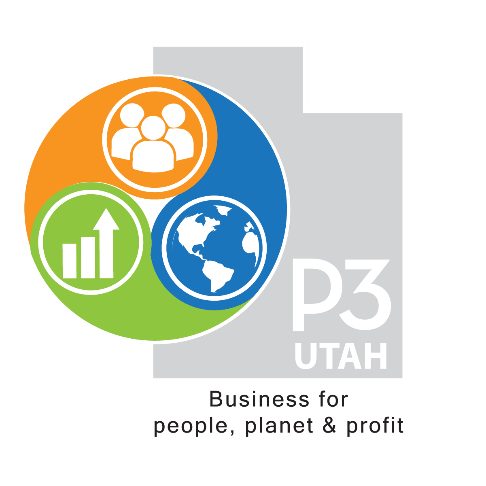 P3 Utah Annual Benefit Report
Updated March 5,2021
To be used by Benefit Corporations and Benefit LLCsCompany Name:  ___________________________________________________
Reporting Year Covered:   _________________________ [example:  January through December 2020] 
Benefit Officer: ___________________________________________________ [person filling out this report] 
Contact email for questions concerning this report:  __________________________________________________
Copy of this report available on company website:  __Yes  __No  URL for Report:  ___________________________
Include graphic and other visual information as you see fit.  Convert this Word document to an Adobe .pdf file before uploading/submitting to the state, accompanying your annual report.  Over the past reporting year, what has your company done to improve inward facing social impact, concerning the workplace.  These issues include, but are not limited to:-	Discrimination in hiring, advancement, compensation, treatment, work assignments -	Health conditions -	Compensation -	Mental health and stress management -	Flexibility in work schedule-	Opportunities to learn new knowledge, skills and abilities 
[Be as quantitative as possible]  Examples include:__% reduction in employee absenteeism__ % increase in training opportunities__ % reduction in complaints of discrimination by employees, 5 down to 2
 ________________________________________________________________________________________________________________________________________________________________________________________________________________________________________________________________________
[please add more lines if needed]What issues does your company plan to address in this area during this upcoming operating year:
________________________________________________________________________________________________________________________________________________________________________________________________________________________________________________________________________
[please add more lines if needed]Over the past reporting year, what has your company done to improve outward facing social impact, concerning the community:  These issues include, but are not limited to:       -      Community service        -	Philanthropy        -	Neighborhood impact and engagement        -	Caring for disadvantaged neighbors        -	Support for well-being of other communities/issues domestically and internationally        -	Contribution to public policy
[Be as quantitative as possible]  Examples include:__% increase in hours of community service provided by employees, 300 up to 500 hours__ % increase in philanthropic funding provided to our overseas project, a health clinic in Zambia__ % increase in interaction hours with neighborhoods councils surrounding our plant.
 __________________________________________________________________________________________________________________________________________________________________________________________________________________________________________________________________
[please add more lines if needed]What issues does your company plan to address in this area during this upcoming operating year:__________________________________________________________________________________________________________________________________________________________________________________________________________________________________________________________________
[please add more lines if needed]Over the past reporting year, what has your company done to improve inward facing environmental impact, concerning use of resources.  These issues include, but are not limited to: -	Water conservation-	Clean energy powering operations-	Use of organic, renewable and nontoxic materials in producing goods and services-	Overall energy efficiency-	Reducing waste generated in by producing goods and services-	Treatment of waste generated by producing goods and services [Be as quantitative as possible]  Examples include:__% reduction in water used monthly20 % reduction in waste material in our manufacturing process __ % increase in renewable power used (new solar panels on roof)______________________________________________________________________________________________________________________________________________________________________________________________________________________________________________________       [please add more lines if needed]What issues does your company plan to address in this area during this upcoming operating year:_______________________________________________________________________________________________________________________________________________________________________________________________________________________________________________________________[please add more lines if needed]Over the past reporting year, what has your company done to improve outward facing environmental impact, concerning the ecology.  These issues include, but are not limited to:       -	Species preservation       -	Soil and water quality       -	Air quality        -	Pollinator habitat       -	Municipal waste        -	Landscape
[Be as quantitative as possible]  Examples include:.25 acre new bee and butterfly attracting garden created from space taken out of our parking lot4 more tons diverted annually from county landfill___% reduction in toxicity of waste air vented out of our buildings______________________________________________________________________________________________________________________________________________________________________________________________________________________________________________________      [please add more lines if needed]What issues does your company plan to address in this area during this upcoming operating year:______________________________________________________________________________________________________________________________________________________________________________________________________________________________________________________      [please add more lines if needed]Over the past reporting year, what has your company done to improve inward facing profit impact, concerning production.  These issues include, but are not limited to:       -	Continuous process improvement        -	Management of sustainability culture 	       -	Responsiveness to customers       -	Quality output       -	Supply chain management       -	Innovation 
[Be as quantitative as possible]  Examples include:Reduced complaints by customers 13 % annually over last yearImproved quality rating of products, reducing defects by 7% in total over last yearEliminated child labor in 100% of our Asian-based supply chain______________________________________________________________________________________________________________________________________________________________________________________________________________________________________________________      [please add more lines if needed]What issues does your company plan to address in this area during this upcoming operating year: ______________________________________________________________________________________________________________________________________________________________________________________________________________________________________________________      [please add more lines if needed]Over the past reporting year, what has your company done to improve outward facing profit (economic and financial) impact, concerning the marketplace.  These issues include, but are not limited to:       -	Market share        -	Profitability       -	Leadership in sustainability       -	Third party recognition, awards and distinctions       -	Customer loyalty       -	Communication with stakeholders on sustainability activities[Be as quantitative as possible]  Examples include:Qualified for globally recognized Certified B Corp and invited to certify by B Lab (in Pennsylvania) 15% repeat customer business over last two years.Started to include P3 Utah six part impact Matrix summary in quarterly newsletter_________________________________________________________________________________________________________________________________________________________________________________________________________________________________________________________      [please add more lines if needed]What issues does your company plan to address in this area during this upcoming operating year:______________________________________________________________________________________________________________________________________________________________________________________________________________________________________________________      [please add more lines if needed]Need assistance?  Submit general questions and requests for brief no-cost phone consultation contact@p3utah.orgThis form should be completed without unauthorized modifications.  Permission to use this form is granted when accompanied by attribution to P3 Utah © 2021.